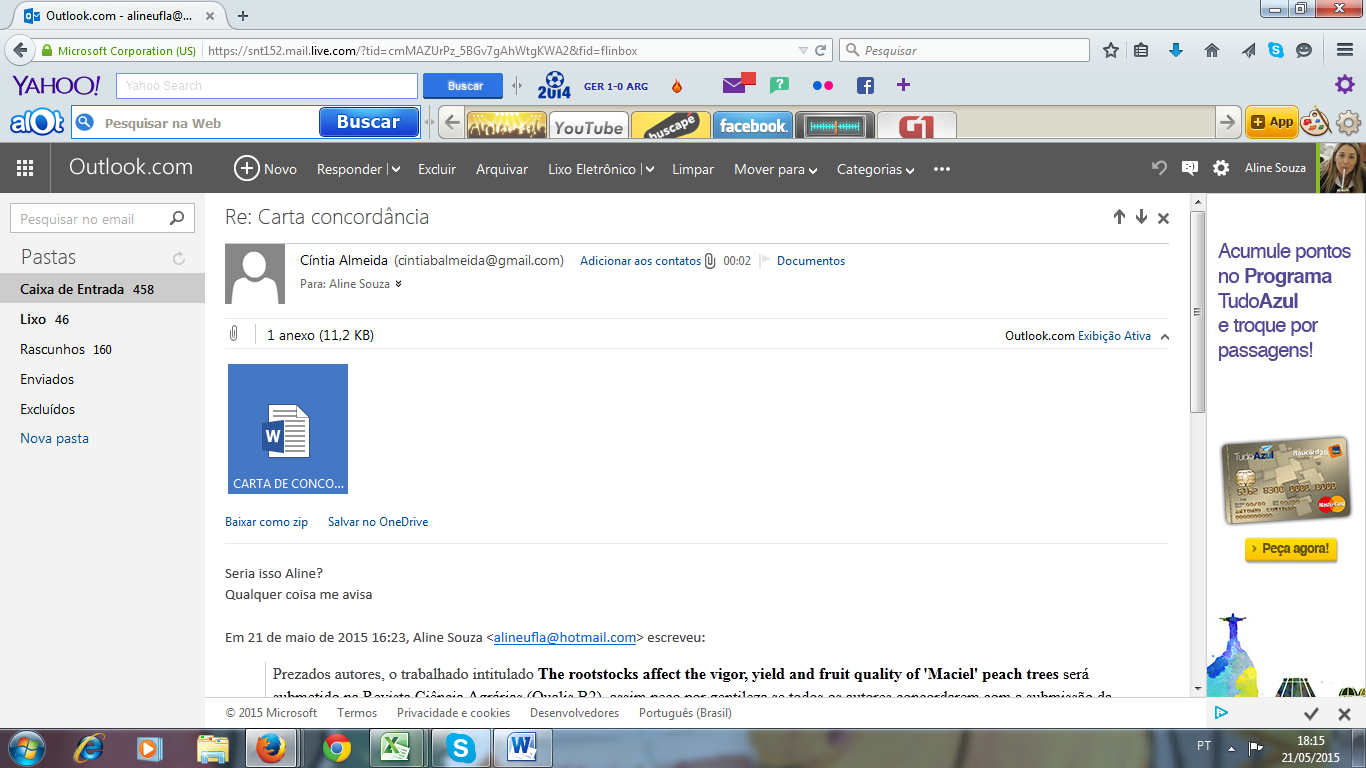 CARTA DE CONCORDÂNCIAEu, Cíntia Borges Almeida, concordo com o conteúdo do trabalho intitulado The rootstocks affect the vigor, yield and fruit quality of 'Maciel' peach trees, estou de acordo com a submissão do mesmo à Revista Ciência Agrárias e confirmo que o mesmo foi gerado a partir de pesquisa original.Pelotas, 22 de maio de 2015.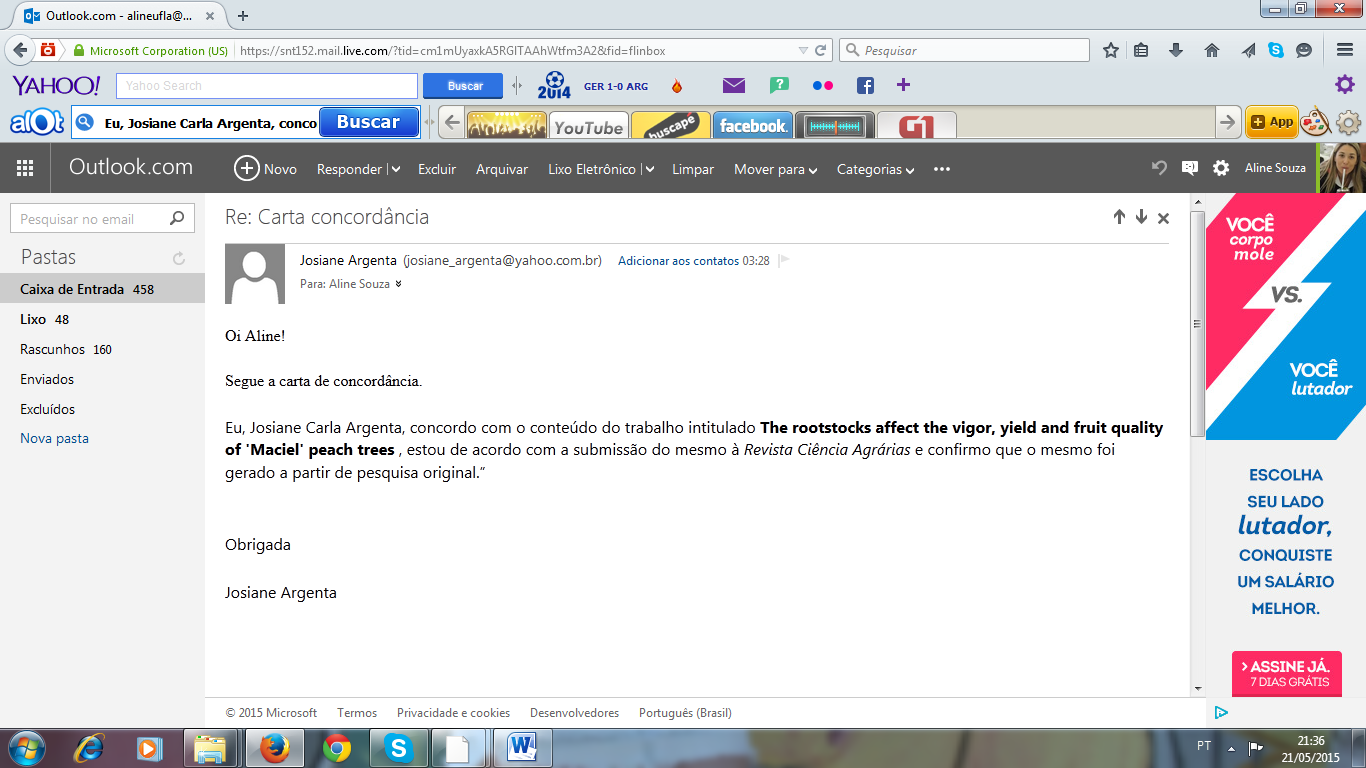 Eu, Josiane Carla Argenta, concordo com o conteúdo do trabalho intitulado The rootstocks affect the vigor, yield and fruit quality of 'Maciel' peach trees , estou de acordo com a submissão do mesmo à Revista Ciência Agrárias e confirmo que o mesmo foi gerado a partir de pesquisa original.”Pelotas, 22 de maio de 2015.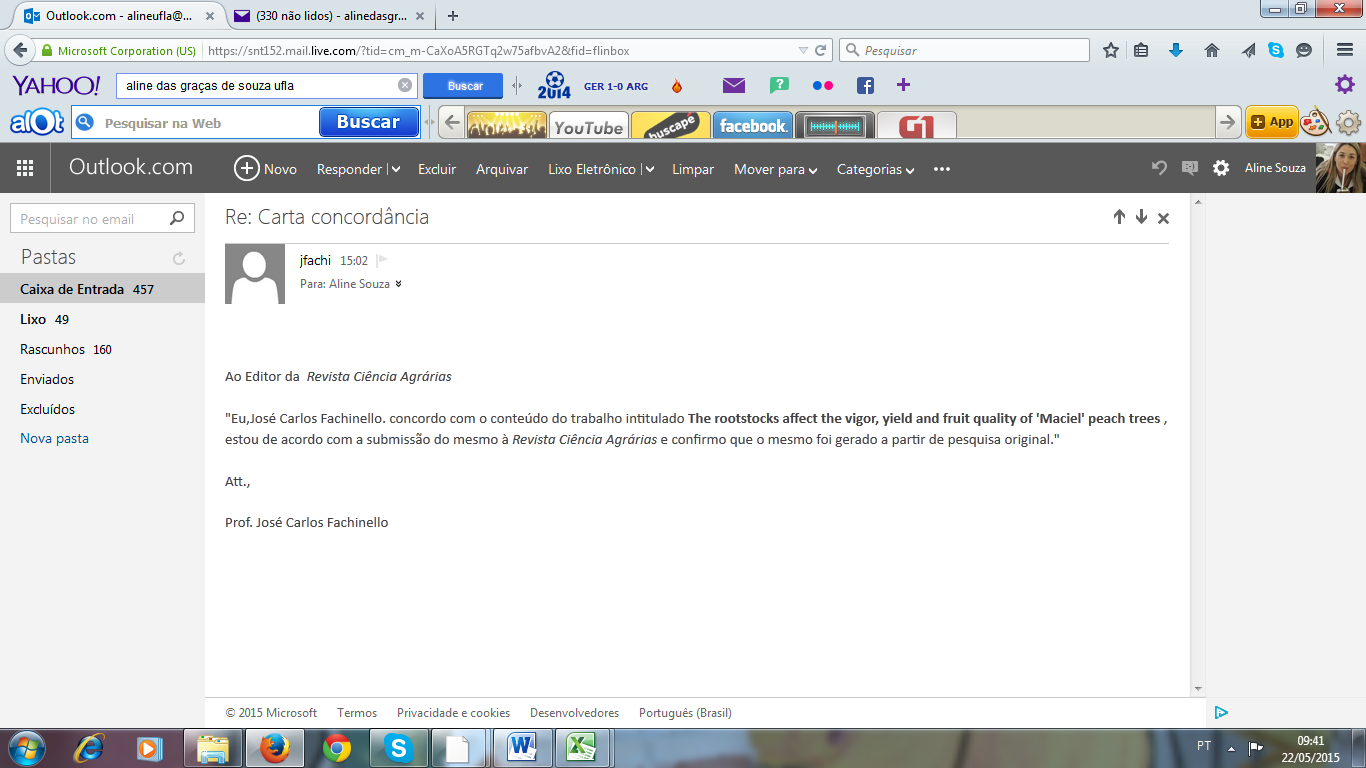 Ao Editor da  Revista Ciência Agrárias"Eu, José Carlos Fachinello. concordo com o conteúdo do trabalho intitulado The rootstocks affect the vigor, yield and fruit quality of 'Maciel' peach trees, estou de acordo com a submissão do mesmo à Revista Ciência Agrárias e confirmo que o mesmo foi gerado a partir de pesquisa original."Att.,Prof. José Carlos Fachinello Pelotas, 22 de maio de 2015.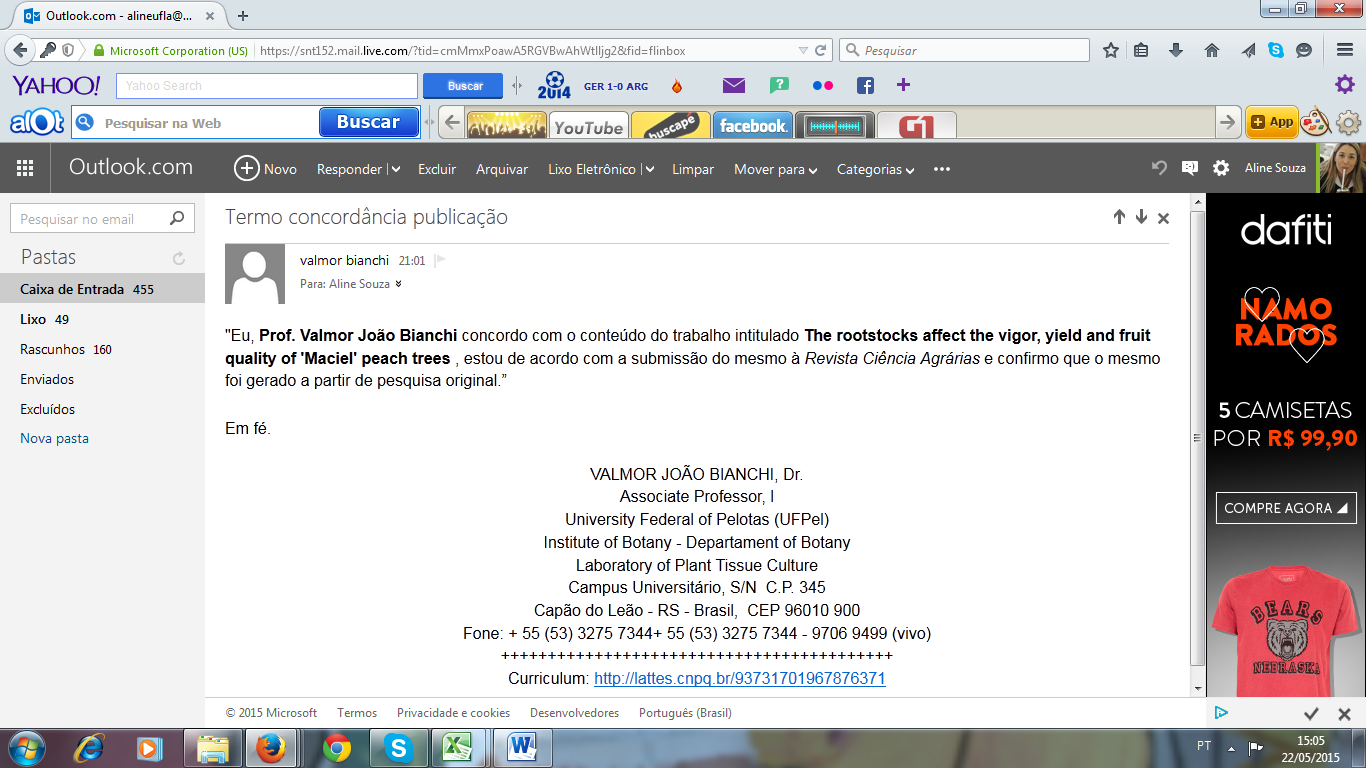 "Eu, Prof. Valmor João Bianchi concordo com o conteúdo do trabalho intitulado The rootstocks affect the vigor, yield and fruit quality of 'Maciel' peach trees, estou de acordo com a submissão do mesmo à Revista Ciência Agrárias e confirmo que o mesmo foi gerado a partir de pesquisa original.” Em fé. 